Пояснительная записка к плану внеурочной деятельности1-4 классы(ФГОС НОО)на 2019-2020 учебный год План внеурочной деятельности составлен на основе:Федеральный закон от 29.12.2012 № 273-ФЗ «Об образовании в Российской Федерации» (в действующей редакции);приказ Министерства образования и науки Российской Федерации от 06.10.2009 № 373 «Об утверждении и введении в действие федерального государственного образовательного стандарта начального общего образования» (в действующей редакции);постановление Главного государственного санитарного врача Российской Федерации от 29.12.2010 №189 «Об утверждении Сан Пин 2.4.2.2821 – 10 «Санитарно-эпидемиологические требования к условиям и организации обучения в общеобразовательных учреждениях (в действующей редакции);письмо Министерства образования и науки РФ от 12 мая 2011г. №03-296 «Об организации внеурочной деятельности при введении федерального государственного образовательного стандарта общего образования».Стандарт предусматривает введение внеурочной деятельности, осуществляемую в формах, отличных от классно-урочной и направленную на достижение планируемых результатов освоения основной образовательной программы начального образования.Задачи внеурочной деятельности:- обеспечить благоприятную адаптацию ребенка в школе;- оптимизировать учебную нагрузку обучающихся;- улучшить условия для развития ребенка;- учесть возрастные и индивидуальные особенности обучающихся.Согласно требованиям Стандарта, для организации внеурочной деятельности в общеобразовательном учреждении используются различные формы: экскурсии, кружки, олимпиады, конкурсы, соревнования, игры, поисковые и научные исследования, общественно-полезные практики. Внеурочная  деятельность организуется по направлениям развития личности:- Спортивно-оздоровительное- Общекультурное- Общеинтеллектуальное- Духовно-нравственное - СоциальноеСпортивно-оздоровительное направление представлено курсом «Подвижные игры» (1 час в неделю) 1-4 классы.Курс «Подвижные игры» направлен на: активизацию двигательной активности младших школьников во внеурочное время, воспитание культуры игрового общения, ценного отношения к подвижным играм, как наследию и к проявлению здорового образа жизни, умение вовлечь в занятия спортом своё ближайшее окружение (семью, друзей), способствовать развитию коммуникативных умений; формирование установки на ведение здорового образа жизни и коммуникативные навыки, такие как, умение сотрудничать, нести ответственность за принятые решения; развитие навыка самооценки и самоконтроля в отношении собственного здоровья; обучение способам и приемам сохранения и укрепления собственного здоровья; создание условий для физического развития детей, формирование личности ребёнка средствами подвижных игр через включение их в совместную деятельность.Духовно-нравственное направление представлено курсом «Нравственные ценности» (1 час в неделю) 1-4 классы.Курс «Нравственные ценности» предусматривает приобщение обучающихся к культурным ценностям своего народа, его героическому прошлому и настоящему, его традициям, общечеловеческим ценностям в контексте формирования у них гражданской идентичности.Общекультурное направление представлено курсами «Хор» (1 час в неделю) 1-4 классы, «Смотрю на мир глазами художника» (1 час в неделю) 1-3 классы, «Занимательный английский» (1 час в неделю) 4 классы, «Юные музееведы» (1 час в неделю) 1-4 классы. Курс «Хор» позволит овладеть способами музыкальной деятельности: эмоционально-ценностное восприятие произведений музыкального искусства, овладение элементарными умениями сольного и хорового пения.Курс «Смотрю на мир глазами художника» направлен на освоение языка художественной выразительности станкового искусства (живописи, графики, скульптуры). А также языка декоративно-прикладного искусства (аппликации, декоративных композиций) и бумажной пластики. Курс «Занимательный английский» даёт возможность учащимся:- развивать познавательные  способности;- расширять лингвистический кругозор;- развивать у детей коммуникативной компетенции; - приобщать к новому социальному опыту;  - развивать личностную и эмоциональную сферу через игровую деятельность.  Курс «Юные музееведы» помогают: - привить интерес к культурному наследию своей страны и других народов. познакомить учащихся с историей коллекционирования и музеев, типами и видами современных музеев, теорией и практикой музейной работы в России; - дать первичные навыки современных музейных технологий, развить практические навыки музейной работы; - побудить учащихся к созидательной деятельности; Общеинтеллектуальное направление представлено курсами «Умники и умницы: информатика, логика, математика» (1 час в неделю) 1-4 классы, «Умники и умницы: мастерская речевого творчества» (1 час в неделю) 1-4 классы, 1-3 классы курс «Юный эколог» (1 час в неделю) 1-4 классы, «Шахматная азбука» (1 час в неделю) 1 классы, «Шахматы» (1 час в неделю) 2,3,4 классы.Курс «Умники и умницы: информатика, логика, математика» нацелен на развитие общеучебных универсальных метапредметных действий, что послужит основой для дальнейшего обучения ребёнка.Курс «Умники и умницы: мастерская речевого творчества» поможет развить коммуникативный и познавательный блок универсальных учебных действий, обеспечивающих социальную компетентность: овладение нормами родного языка, умение слушать и вступать в диалог, владение монологической и диалогической формами речи в соответствии с грамматическими и синтаксическими нормами родного языка, умение осознанно и произвольно строить речевое высказывание в устной и письменной форме. В 4 классе курс речевого развития направлен на развитие риторических способностей обучающихся.Курс «Юный эколог» направлен на развитие наблюдательности, бережного отношения к окружающей среде, на экологическое воспитание, привить интерес к ведению исследовательской деятельности.Курс «Шахматная азбука» направлен  на развитие у школьников младшего возраста аналитико-синтетической деятельности, мышления, способности ориентироваться на плоскости, учит ребёнка сравнивать, обобщать, запоминать, предвидеть результаты своей деятельности, что способствует формированию универсальных учебных действий при реализации федерального государственного образовательного стандарта начального общего образования.Курс «Шахматы» направлен на формирование универсальных способов мыслительной деятельности (абстрактно-логического мышления, памяти, внимания, творческого воображения, умения производить логические операции).Социальное направление представлено курсом «Жизненные навыки» (1 час в неделю) 1-4 классы.Курс «Жизненные навыки» будет способствовать развитию личностных универсальных учебных действий, обеспечивающих ценностно-смысловую ориентацию учащихся (умение соотносить поступки и события с принятыми этическими принципами, знание моральных норм и умение выделить нравственный аспект поведения) и ориентацию в социальных ролях и межличностных отношениях.В общеобразовательном учреждении созданы условия для реализации внеурочной деятельности: научно-методические, кадровые, материально-технические.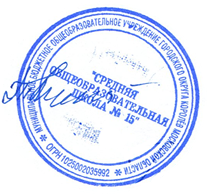 Директор:                                                   Мальгинова Т.Ю.